Our Lady’s Catholic Primary School 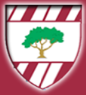 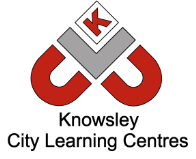 TikTok: new toolsYou must be over 13 years of age to use TikTok.  TikTok have introduced new tools to try and promote kindness on their platform.  The new ‘Filter All Comments’ feature means that you can choose which comments will appear on your videos.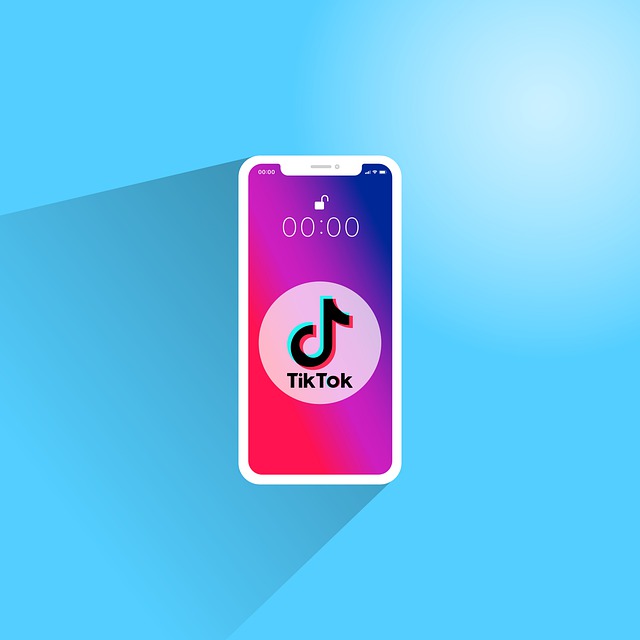 https://newsroom.tiktok.com/en-us/new-tools-to-promote-kindness This article may be of interest too as it outlines three features which you should know about if your child is using TikTok:https://newsroom.tiktok.com/en-us/three-tiktok-features-every-parent-should-know  Reminder: Blocking and ReportingDon’t forget to show your child how to report (https://support.tiktok.com/en/safety-hc/report-a-problem/report-a-user) and block other users (https://support.tiktok.com/en/using-tiktok/followers-and-following/blocking-the-users ).    TikTok have also produced several "You're in Control" videos to show users how to use TikTok more safely.  These are available here: https://newsroom.tiktok.com/en-us/youre-in-control-video-series-stars-tiktok-creators-to-educate-users-about-safety-features Further information http://support.tiktok.com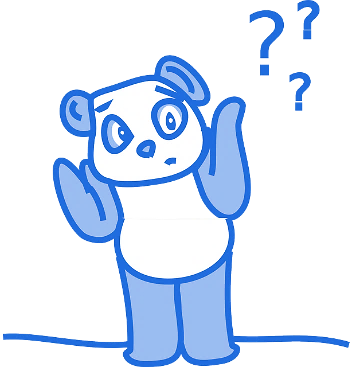 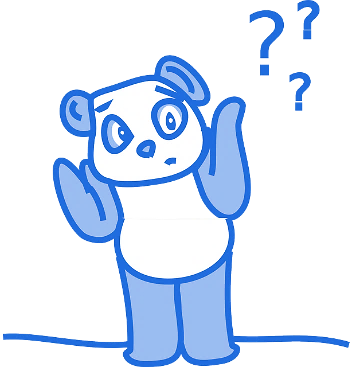 “A hoax is a deliberate lie designed to seem truthful. The internet and social media provide a perfect platform for hoaxes, especially hoaxes about challenges or trends that are said to be harmful to children and young people to be spread quickly.  You should carefully consider if a challenge or scare story is a hoax. Generally speaking, naming an online hoax and providing direct warnings is not helpful. Concerns are often fuelled by unhelpful publicity, usually generated on social media, and may not be based on confirmed or factual occurrences or any real risk to children and young people.” 
https://www.gov.uk/government/publications/harmful-online-challenges-and-online-hoaxes/harmful-online-challenges-and-online-hoaxes [Accessed 15.3.21].Whilst we do not recommend talking to your child about specific challenges (it draws attention to them), we do recommend talking to your child about challenges that may appear on the internet.  Make sure they know that they should talk to you about what they see online, particularly if it scares or upsets them as you can help them to block and report the content.  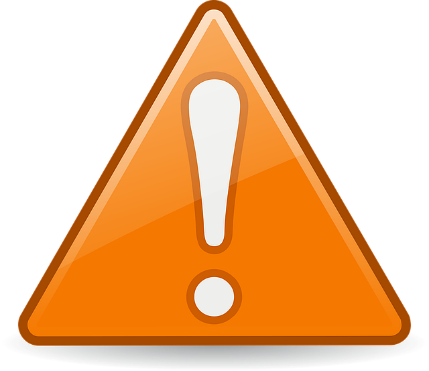 Reassure your child that challenges that suggest that bad stuff will happen if they don’t complete the tasks are not real.  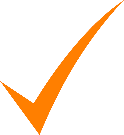 The following links will provide you with further information as well as content to help you talk to your child: 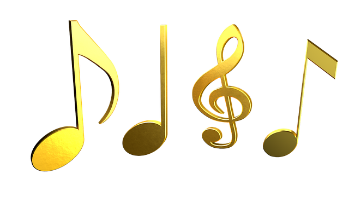 https://www.thinkuknow.co.uk/parents/articles/theres-a-viral-scare-online-what-should-i-do/ https://www.saferinternet.org.uk/blog/online-challenges-and-peer-pressure https://www.bbc.com/ownit/its-personal/when-you-see-something-scary-onlinehttps://www.bbc.com/ownit/dont-panic/what-to-do-if-you-see-something-upsetting-onlinehttps://www.net-aware.org.uk/news/how-can-we-teach-kids-to-spot-fake-news-online/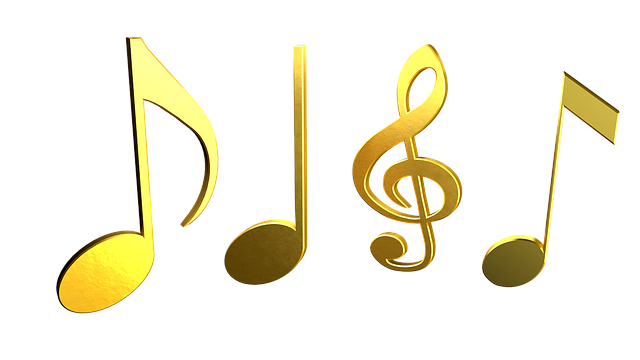 